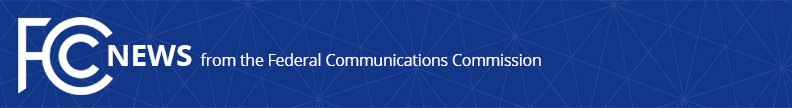 Media Contact: Mark Wigfield, 202-418-0253mark.wigfield@fcc.gov For Immediate ReleaseWireline Bureau Chief Announces Intent to Appoint Madeleine Findley as a Deputy Chief of the Wireline Competition Bureau  -- WASHINGTON, June 3, 2015 – Matthew S. DelNero, Chief of the FCC’s Wireline Competition Bureau, announced that he intends to appoint Madeleine Findley as a Deputy Bureau Chief.  Ms. Findley will oversee a range of competition-related and other complex policy issues facing the Bureau.  Mr. DelNero said, “I am delighted to have Madeleine join our team. She has already contributed greatly to the FCC’s mission through her work in the FCC’s Office of General Counsel, and we look forward to the benefits that her insight, experience and creativity will bring to the Wireline Bureau.” In the Office of General Counsel, Ms. Findley has served as Associate General Counsel since April 2014, where she provided expert legal counsel on multiple high-profile proceedings, including the Commission’s decision in February 2015 to preempt laws restricting community broadband in Tennessee and North Carolina.  Prior to joining the Commission, Ms. Findley was a partner with Wiltshire & Grannis LLP (now Harris, Wiltshire & Grannis LLP), where she practiced communications and privacy law, and was an associate at Sidley Austin LLP.Before entering private practice, she served as a law clerk for Judge David H. Coar of the U.S. District Court for the Northern District of Illinois and Judge Ronald L. Gilman of the U.S. Court of Appeals for the Sixth Circuit.  Ms. Findley received her J.D. from the University of Michigan Law School, her M.P.P. from the University of Michigan Ford School of Public Policy, and her B.A. from Yale University.###
Office of Media Relations: 202.418.0500TTY: 888-835-5322Twitter: @FCCwww.fcc.gov/office-media-relationsThis is an unofficial announcement of Commission action.  Release of the full text of a Commission order constitutes official action.  See MCI v. FCC. 515 F 2d 385 (D.C. Circ 1974).